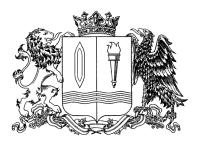 Ивановская областьФурмановский муниципальный районСОВЕТ ФУРМАНОВСКОГО ГОРОДСКОГО ПОСЕЛЕНИЯЧетвертого созываРЕШЕНИЕот 30 сентября 2021 года                                                                                       	     № 41 О внесении изменения в Решение Совета Фурмановского городского поселения от 23.03.2017 года  № 11 «Об утверждении Правил благоустройства Фурмановского городского поселения Фурмановского муниципального района Ивановской области»С целю приведения в соответствие статье 45.1 Федерального закона от 06.10.2003 № 131-ФЗ «Об общих принципах организации местного самоуправления в Российской Федерации», в соответствии с требованиями Протеста Фурмановкой межрайонной прокуратуры от 31.08.2021 № 07-01, руководствуясь Уставом  Фурмановского городского поселения, утвержденного Решением Совета Фурмановского городского поселения от 18.10.2012 № 42, Совет Фурмановского городского поселенияРЕШИЛ:	1. Внести изменение в Решение Совета Фурмановского городского поселения от 23.03.2017 года  № 11 «Об утверждении Правил благоустройства Фурмановского городского поселения Фурмановского муниципального района Ивановской области» исключив из Правил благоустройства Фурмановского городского поселения Фурмановского муниципального района Ивановской области Раздел 8.2. Настоящее Решение вступает в силу после официального опубликования.3. Опубликовать настоящее Решение в официальном источнике опубликования муниципальных правовых актов и иной официальной информации Совета Фурмановского городского поселения «Городской вестник» и разместить  на официальном сайте администрации Фурмановского муниципального района (www.furmanov.su) в информационно-телекоммуникационной сети «Интернет».4.Контроль за исполнением Решения возложить на постоянную комиссию Совета Фурмановского городского поселения по вопросам жилищно–коммунального хозяйства, местного самоуправления и социальной политикеГлава Фурмановского городского поселения                                              Т. Н. Смирнова                                       